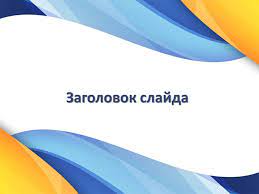 СХВАЛЕНОПротокол засідання педагогічної ради Саф’янського ЗЗСОвід « 30 » серпня 2021 № 1ЗАТВЕРДЖЕНОНачальник управління освіти Саф’янівської сільської ради_________ Тетяна ЯКИМЕНКОНаказ _____________від «____» _________ 202  № ___СТРАТЕГІЯ РОЗВИТКУСаф’янського закладу загальної середньої освіти  Саф’янівської сільської ради Ізмаїльського району Одеської області на 2021-2026  рр.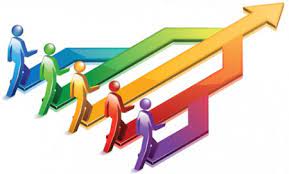 ЗМІСТРОЗДІЛ І. Стратегія розвитку Саф’янського закладу загальної середньої освіти  на 2021-2026 рр.. Паспорт стратегії розвитку. Основні показники поточного становища закладу освіти.  Прогнозовані контингент учнів та мережа класів до 2027 року  Саф’янського ЗЗСО Саф'янівської сільської ради.РОЗДІЛ ІІ. Стратегічні напрями, цілі та ключові індикаториНапрям:  Освітнє середовище.Напрям: Система оцінювання здовувачів освіти.Напрям: Педагогічна діяльність педагогічних працівників. Напрям: Управлінські процеси.РОЗДІЛ ІІІ. Перспективне планування роботи Саф’янського закладу загальної середньої освіти  на 2021-2026 рр.3.1. Зміцнення матеріальної бази та планування господарської діяльності.3.2. Управління ризиками Стратегії.РОЗДІЛ ІV. Моніторинг оцінки діяльності Стратегії ДОДАТКИ:2.1.1. Проєкт «Роєкт дистанційна освіта»2.1.2. Проєкт «Інклюзивна освіта: Крок за кроком»2.1.3. Проєкт «Заклад освіти – толерантне середовище, стоп булінг» 2.1.4. Проєкт «Обдарована дитина»2.1.5. Проєкт  «Тронсформація шкільної бібліотеки в сучасний інформаційно-бібліотечний центр»2.2.3. Проєкт «Система оцінювання навчальних досягнень»2.3.1. Проєкт «Сучасний освітній простір»2.3.2. Проєкт «Плекаємо патріотів України»2.3.3. Проєкт «Формування екологічної культури учнівської молоді»1.4.1. Проєкт «Ефективне управління – шлях до розвитку закладу освіти»РОЗДІЛ І. Стратегія розвитку Саф’янського закладу загальної середньої освіти  на 2021-2026 рр.. Паспорт Стратегії розвиткуПрогнозовані контингент учнів та мережа класів до 2027 року  Саф’янського ЗЗСО Саф'янівської сільської ради РОЗДІЛ ІІ.СТРАТЕГІЧНІ НАПРЯМИ,  ЦІЛІ ТА КЛЮЧОВІ ІНДИКАТОРИ2.1. Напрям:   ОСВІТНЄ СЕРЕДОВИЩЕСтратегічні завдання:Забезпечення комфортних і безпечних умов освітнього процесу.Створення освітнього середовища, вільного від будь - яких форм насильства та дискримінації.Формування інклюзивного, розвивального та мотивуючого до навчання освітнього  простору.SWOT-аналіз освітнього середовища2.2.  Напрям:   Система оцінювання здобувачів освітиСтратегічні завдання:Наявність відкритої, прозорої і зрозумілої для здобувачів освіти системи оцінювання                їх навчальних досягнень.Застосування внутрішнього моніторингу, що передбачає систематичне відстеження та коригування результатів навчання кожного здобувача освіти.Спрямовування системи оцінювання на формування у здобувачів освіти відповідальності за результати свого навчання, здатності до самооцінювання.SWOT-аналіз системи оцінювання учнівНапрям: Педагогічна діяльність педагогічних працівників Стратегічні завдання:  Ефективність планування педагогічними працівниками своєї діяльності, використання         сучасних освітніх підходів до організації освітнього процесу з метою формування ключових компетентностей здобувачів освіти.Постійне підвищення професійного рівня і педагогічної майстерності педагогічних  працівників.Постійна співпраця зі здобувачами освіти, їх батьками, працівниками закладу       освіти.Організація педагогічної діяльності та навчання здобувачів освіти на засадах академічної         доброчесності.SWOT-аналіз педагогічної діяльності педагогічних працівників закладу освітиНапрям: Управлінські процесиЗавдання:Наявність стратегії розвитку та системи планування діяльності закладу, моніторинг  виконання поставлених цілей і завдань.Формування відносин довіри, прозорості, дотримання етичних норм.Ефективність кадрової політики та забезпечення можливостей професійного розвитку педагогічних працівників.Організація освітнього процесу на засадах дитиноцентризму, прийняття управлінських        рішень на основі конструктивної співпраці учасників освітнього процесу, взаємодії закладу освіти з місцевою громадою.Формування та забезпечення реалізації політики академічної доброчесності.Підвищення ефективності освітнього процесу на основі планування діяльності та  результатів моніторингу, здійсненого в закладі.Приведення освітнього та управлінського процесів у відповідність до вимог  законодавства;SWOT-аналіз управлінських процесівРОЗДІЛ ІІІ. ПЕРСПЕКТИВНЕ ПЛАНУВАННЯ РОБОТИ САФ'ЯНСЬКОГО ЗАКЛАДУ ЗАГАЛЬНОЇ СЕРЕДНЬОЇ ОСВІТИ НА 2021-2026 РР..3.1. Зміцнення матеріальної бази та планування господарської діяльності -3.2. Управління ризиками Стратегії	Ризики:	1. Продовження пандемії, карантинМожливі наслідки: складність або неможливість реалізації  деяких аспектів діяльності, зниження ефективності освітнього процесу,  рівня навчальних досягнень  здобувачів освіти.Стратегія управління ризиками: формування альтернативного плану дій, проведення освітнього процесу в онлайн-форматах.	2. Нестача коштів для оновлення матеріально-технічної базиМожливі наслідки: неможливість реалізації  основних напрямів розвитку закладу, розвиток мережі, забезпечення освітнього процесу ІКТ.Стратегія управління ризиками: залучення спонсорських коштів (батьки, меценати).ІV. МОНІТОРИНГ ОЦІНКИ ДІЯЛЬНОСТІ СТРАТЕГІЇ 		Для успішної реалізації Стратегії розвитку  система моніторингу та оцінки виконання здійснюється   з використанням таких інструментів моніторингу: опитування, анкетування, форми спостереження, аналітичні довідки, протоколи тощо. 		Це дає можливість акумулювати інформацію, здійснювати поточний контроль динаміки змін в освітньому процесі  закладу  протягом часу реалізації Стратегії та своєчасно коригувати напрями діяльності, використовуючи відповідні методи і засоби для вдосконалення освітньої діяльності.Додатки 2.1.1. ПРОЄКТ «ДИСТАНЦІЙНА ОСВІТА» +Мета проекту: формування відкритої системи інформаційно-навчального середовища  дистанційної освіти засобами сучасних ІТ-технологій.Завдання проекту: вивчити сучасний досвід поліпшення системи е-навчання;визначити шляхи розвʼязання проблем, пов'язаних із широким використанням технологій дистанційної освіти в навчальному процесі та удосконалення професійної компетенції педпрацівників, що працюють в умовах відкритої освіти;визначити ІТ-платформу дистанційної освіти;розробити проєкти нормативно-правової бази функціонування дистанційної освіти (з використанням дистанційних технологій навчання);розробити рекомендації та вимоги до технічного забезпечення е-навчання;забезпечити технічний, технологічний та інформаційний супровід дистанційного навчання із застосуванням сучасних інформаційно-комунікаційних технологій;розробити єдину систему інтерфейсу середовища дистанційної освіти школи;наповнити платформу якісними навчальними матеріалами та тестами;упровадити дистанційне навчання в школі;забезпечити участь в онлайн-курсах відповідно до вимог державного стандарту;організувати підготовку фахівців з питань організації та технологій дистанційного навчання.Пріоритети проекту: розвиток дистанційної освіти засобами сучасних ІТ-технологій; участь в онлайн-курсах за спеціально створеними програмами відповідно до вимог державного стандарту;отримання якісних освітніх послуг в умовах карантинних обмежень та воєнного стану.Етапи реалізації проектуОчікувані результати:створення умов для реалізації моделі відкритої освіти в забезпеченні рівних можливостей одержання якісної освіти впродовж життя, розширення альтернативних форм її здобуття;підвищення якості навчання в школі  шляхом організації вільного доступу учнів і педагогічних працівників до високоякісних освітніх електронних бібліотек, навчальних матеріалів, навчально-методичних комплексів, цифрових інформаційних ресурсів;упровадження комплексних інформаційних систем дистанційної освіти;технічне оснащення школи сучасними інформаційно-комунікаційними засобами навчання для е-навчання;забезпечення всіх учасників ОП можливістю швидкого доступу до мережі Інтернет з використанням глобальних інформаційних ресурсів;упорядкування інформаційного обміну баз даних між закладами й установами освіти міста, автоматизація типових операцій, збору даних і статистичних звітів, що періодично формуються за визначеними формами; створення умов для надання в оперативному режимі аналітичним службам, керівникам та іншим суб’єктам педагогічного процесу інформації про стан і тенденції розвитку дистанційної освіти.2.1.2. Проєкт  «Інклюзивна освіта: крок за кроком»Мета проєкту:  створення умов для отримання кожним учнем того рівня освіти, який відповідає його здібностям та індивідуальним особливостям; розвиток інтелектуальної, емоційної сфери дитини, формування його ціннісних орієнтирів. Інтегрувати дітей з особливими потребами (6-14 років) у навчальний процес і соціальну спільноту за допомогою використання сучасних освітніх інклюзивних практик. Забезпечити покращення якості навчання дітей з особливими потребами шляхом об`єднання зусиль державних і громадських організацій, батьків та інших ключових осіб. Довгостроковою метою проєкту є успішна участь цих дітей у житті суспільства. Завдання проєкту:- покращити рівень підтримки дітей з особливими потребами в навчальних класах, удосконалювати форми й методи навчання;- мотивувати вихованців до навчання протягом усього життя, праці, успішного життя серед людей; формувати досвід стосунків у соціумі, навички адаптації до соціального середовища;- підвищити рівень компетентності батьків дітей з особливими потребами для активного включення сім’ї у процес навчання та виховання учнів;- покращити навички педагогів, які працюють з дітьми з особливими потребами в умовах інклюзивного навчального середовища.Шляхи реалізації проєкту:Очікувані результати:- підвищення рівня підтримки дітей з особливими потребами в навчальних класах;- покращення навичок адаптації у соціальному середовищі в дітей з ООП;- підвищення рівня компетентності батьків дітей з особливими потребами;- покращення навичок педагогів, які працюють з дітьми з особливими потребами в умовах інклюзивного навчального середовища.2.1.3. ПРОЄКТ «ЗАКЛАД ОСВІТИ-ТОЛЕРАНТНЕ СЕРЕДОВИЩЕ, СТОП БУЛІНГ» Проєкт «Стоп булінг» – попередження і профілактика випадків цькування серед дітей у школах, популяризація дружби, підтримки і взаємодопомоги у колективі.Мета проєкту:- визначити причини виникнення булінгу, впливу цього явища на окрему особистість і учнівський колектив в цілому;            - опрацювати практичні методи виявлення постраждалих та булерів,                методами профілактики і втручання;ознайомити учнів з небезпечними наслідками цього явища;довести, що того, хто може	отримати	і	надати допомогу жертвам  насилля поважають у суспільстві;привернути увагу суспільства до цієї проблеми;навчити учнів робити вільний вибір при повній поінформованості;надати	учням	можливість	продемонструвати	власні здібності     переконувати;розвивати життєві компетенції учнів;популяризувати ідеї проекту серед учні школи, батьків та громадськості.Завдання проєкту:превенція негативних явищ серед підлітків.пропагування здорового способу життя серед підлітків.попередження ускладнення уже наявних проблем.створення сприятливих соціально-педагогічних умов, за яких підлітки можуть усвідомити важливість збереження позитивного мікроклімату у школі.Шляхи реалізації проєкту: Очікувані результати:збільшення	кількості	підлітків,	охоплених	програмою профілактики                                  булінгу;розробка	та	впровадження	ефективних	форм	та	методів роботи	з підлітками у сфері превенції негативних явищ;збільшення кількості підлітків, які ведуть здоровий та активний спосіб життя.2.1.4. Проєкт «Обдарована дитина» Мета проєкту: створення оптимальних умов для виявлення, розвитку і реалізації потенційних можливостей обдарованих дітей у всіх напрямках: інтелектуальному, творчому, спортивному, естетичному.Шляхи реалізації проєкту:Очікувані результати:- формування банку даних із різноманітних напрямків роботи з обдарованими дітьми;- створення системи виявлення та розвитку обдарованих і талановитих дітей;- створення умов для їх самореалізації через надання якісних освітніх послуг, особистісно-орієнтований освітній процес, доступ до сучасних і традиційних інформаційних ресурсів;- значні досягнення у предметних олімпіадах, конкурсах, турнірах територіального, обласного, Всеукраїнського рівнів.2.1.5. ПРОЄКТ  «ТРАНСФОРМАЦІЯ ШКІЛЬНОЇ БІБЛІОТЕКИ В СУЧАСНИЙ ІНФОРМАЦІЙНО-БІБЛІОТЕЧНИЙ ЦЕНТР»Мета: створення умов для підвищення ефективності навчання учнів та професійної компетентності вчителів шляхом впровадження інноваційних, інформаційно-комунікативних технологій, реалізації прав користувачів на вільний пошук та одержання інформації.Основні завдання:Модернізація бібліотеки Саф’янського ЗЗСО із традиційної моделі у бібліотечно-інформаційний центр (Закон України «Про повну загальну сер.освіту» від 16.01.2020)Формування якісного бібліотечного фонду на різних носіях інформації.Інформаційно - бібліографічна підтримка навчальної , творчо-пізнавальної , самоосвітньої та дозвіллєвої діяльності учнів.Інформаційно-консультативний супровід професійного зростання педагогічного колективу, спрямованого на підвищення ефективності навчально-виховного процесу.Створення комфортного бібліотечного середовища.Виховання інформаційної культури здобувачів освіти, прагнення їх до пошуку інформації.	Основні напрямки діяльності:Формування та використання бібліотечного фонду та інформаційних ресурсів.Моніторингова діяльність бібліотеки.Впровадження інформаційно - комунікативних технологій в практику діяльності шкільної бібліотеки.Підвищення фахової діяльності бібліотекаря.	Очікувані результати:Трансформація бібліотеки у шкільний бібліотечно-інформаційний центр(ШБІЦ).Розширення обсягу ресурсного забезпечення бібліотечно-інформаційних послуг через впровадження інноваційних , інформаційно-комунікативних технологій в практичній діяльності шкільної бібліотеки і поліпшення матеріально - технічного забезпеченняПідвищення інформаційної компетентності користувачів бібліотеки.Заходи реалізаціїІ. Формування та використання бібліотечного фонду та інформаційних ресурсівІІ. Моніторингова діяльність бібліотекиІІІ. Впровадження інформаційно- комунікативних технологій в практику діяльності шкільної бібліотек	IV. Підвищення фахової кваліфікації бібліотекаря2.2.3. Проєкт «Система оцінювання навчальних досягнень» 	Мета проєкту: формування відкритої, прозорої і зрозумілої системи оцінювання; удосконалення процедури внутрішнього моніторингу та коригування результатів навчання, формування у здобувачів освіти та їх батьків відповідальності за результати навчання.	Шляхи реалізації проєкту2.3.1. Проєкт «Сучасний освітній ПРОСТІР»Мета проєкту: створити сучасний, інтерактивний, багатофункціональний освітній простір школи, де здобувачі освіти  із задоволенням отримуватимуть знання, здобуватимуть важливі життєві навички, де вони виявлятимуть і розкриватимуть свої справжні таланти;створити приміщення, яке буде відповідати останнім тенденціям створення SMART просторів, з можливістю використання всесвітньої мережі Інтернет, WI-FI, що дозволить підвищувати  ефективність навчального процесу та якість навчання дітей; забезпечить комфортні умови навчання, за яких кожен учень відчуватиме свою успішність, інтелектуальну спроможність та компетентність;підвищити рівень майстерності вчителів, спрямування їхньої роботи на реалізацію творчого потенціалу, пошук ефективних шляхів застосування результатів досліджень, формування позитивного іміджу Саф’янського ЗЗСО;Завдання проєкту:Залучити користувачів освітнього процесу до його безпосереднього формування;оформити відповідно до сучасних вимог навчальні кабінети, рекреації та зони загального користування;забезпечити оптимальне оснащення навчальних кабінетів, лабораторій, майстерень;обладнати класи мультимедійною та інтерактивною технікою, забезпечити якісний доступ до мережі Інтернет;упорядкувати територію закладу відповідно до вимог нової української школи.оновити зміст навчання та побудувати його на концептуальній основі новаторських освітніх технологій;розвиток системи забезпечення якості освітніх послуг, які надає Саф’янський ЗЗСО;підвищити ефективність управління якістю освіти навчального закладу освіти;підвищити конкурентноздатність закладу в соціумі громади;пошук та розробка ефективних методів навчання і виховання здобувачів освіти, управління навчальним процесом та професійним розвитком педагогів;упроваджувати нові та модернізувати форми та методи управлінської діяльності.Шляхи реалізації проєкту:І. Формування освітнього середовищаМета освітнього середовища:створення умов для розвитку дітей;створення умов для розвитку (залученості) батьків;створення умов для розвитку вчителів.Завдання:формування постійно діючого осередка сучасних вчителів і батьків, здатних до саморозвитку;організація необхідного сучасного технічного оснащення освітнього простору.Головні орієнтири:створення умов для потужного творчого розвитку дітей;створення умов для потужного фізичного розвитку дітей;         ІІ. Формування методичного середовищаМета методичного середовища:сформувати учня, що вміє критично мислити; здатного до самоосвіти і саморозвитку; відповідального, що вміє використовувати набуті компетенції для творчого розв’язання проблеми;Завдання:Шляхом впровадження інноваційних технологій та принципів НУШ сформувати  в учнів основи наукового світогляду, пізнавальної активності і культури розумової праці, виробити в здобувачів освіти вміння самостійно здобувати знання, застосовувати їх у своїй діяльності.Підготовка випускників до свідомого вибору професії.Залучення до активної екологічної діяльності, формування основ естетичної культури, гармонійний розвиток духовного, фізичного та психічного здоров’я.Головні орієнтири:створення умов для потужного навчання через інтерес дитини до академічних наук;створення умов для розвитку можливості самостійно думати, самостійно приймати рішення, умов для розвитку рис характеру на основі чеснот, умов для навчання дітей наповнювати життя сенсом, знаходити своє місце в суспільстві в умовах постійних змін.Очікувані результати:Узагальнення основних шляхів, форм, засобів та умов, які забезпечують якісну організацію освітнього процесу;відкритість закладу до нововведень в умовах динамічного розвитку освіти;ефективна організація науково – методичних структур колегіального управління (науково – методичні ради, малі педагогічні ради, творчі групи, тощо);запровадження інноваційної діяльності в роботі педагогів, керівництва закладу.створити у педагогічному колективі закладу власну модель інноваційного розвитку;покращення якості знань з предметів природничо-математичного циклу;розвиток критичного мислення; отримання досвіду в роботі над проєктами; впровадити сучасні методи та методики навчання;надати інструменти для рівного доступу до якісної освіти.2.3.2. Проєкт «Плекаємо патріотів України» 	Мета проєкту: сприяти вихованню у молодого покоління національно-патріотичних почуттів; поглибити знання вихованців з історії української державності й громадянства, культури народу, його традицій; формувати повагу до культурного та історичного минулого України, високий рівень національної, правової свідомості і самосвідомості, громадянської, соціальної відповідальності, готовності працювати в ім’я розквіту України, усвідомлення необхідності досконалого знання державної мови; розвивати інтелектуальні, духовні, трудові, художньо-естетичні риси, розумні потреби та установки, ініціативність, творчі здібності й таланти вихованців; виховувати високі моральні якості особистості; стимулювати постійне зростання вихованців як особистостей, прагнення до самовираження, самореалізації та самоствердження, активної діяльності; здатність до виконання громадянського обов’язку; забезпечення створення умов для інтелектуального, культурного та фізичного розвитку.Завдання проєкту:підвищити статус патріотичного виховання в українському суспільстві загалом та школі зокрема;зорієнтувати виховну систему школи на визнання пріоритету патріотичного виховання особистості;виявлення рівня сформованості в вихованців патріотичних і громадянських якостей;розвиток інтелектуальної, емоційно-почуттєвої та вольової сфери особистості;впровадження активних форм, методів і видів виховної діяльності;інформувати всіх учасників навчально-виховного процесу про досягнення і нововведення у сфері національно - патріотичного виховання;активізувати роботу педагогічного та учнівського колективу, органів учнівського самоврядування, батьківської громадськості з питань національно - патріотичного виховання;активізувати форми масової національно - патріотичної діяльності (пошукова робота, тематичних заходів, пов’язаних із знаменними та пам’ятними датами);вивчати та популяризувати серед освітянського загалу передовий педагогічний досвід з питань формування громадянина - патріота України.Шляхи реалізації проєкту:Очікувані результати:сформованість у вихованців високих моральних цінностей, патріотизму, етнічної та національної свідомості, любові до рідної землі, родини, народу, бажання сприяти історико-культурному розвитку України;виховання дисциплінованості, сумлінності та чесності, поваги до Конституції України, Законів України, державної символіки;формування здорового способу життя, прагнення фізичного саморозвитку, сприяння протидії негативним впливам і явищам, які існують у сучасному суспільстві;забезпечення єдності навчання, виховання і психологічної підготовки учнів до захисту Батьківщини;вироблення єдиних поглядів на проблему виховання громадянина, патріота;формування компетентної особистості, орієнтованої на загальнонародні традиції, з усвідомленою громадянською позицією;залучення до співпраці щодо реалізації проекту батьківський комітет, громадськість міста, позашкільні установи.2.3.3.  ПРОЄКТ «ФОРМУВАННЯ ЕКОЛОГІЧНОЇ КУЛЬТУРИ УЧНІВСЬКОЇ МОЛОДІ»	Мета:- формування екологічної культури  здобувачів освіти на базі екологічних знань, навичок безпечної поведінки в природному та техногенному середовищі,ціннісного ставлення до природи, до навколишнього середовища, дбайливого ставлення до природних ресурсів України та планети в цілому;- створення екологічного навчального середовища для учнів через інтеграцію екологічних знань у зміст завдань з української мови, математики, українознавства, у позакласну роботу, щоб дитина самостійно дійшла висновків: «Природа і люди-одне ціле», «Природа в небезпеці», «Природа чекає моєї допомоги, показником якого є ступінь впливу навчального середовища;- оволодіння школярами основ екологічної культур.	Завдання:- формування розуміння сучасних екологічних проблем;- відродження кращих традицій українського народу у взаємовідносинах з        довкіллям;     - формування розуміння необхідності узгодження стратегії природи і     стратегії людини; - розвиток особистої відповідальності за стан довкілля, інтеграція у життя     навичок природозбереження;- формування особистості з новим, екоцентричним типом мислення й     свідомості, високим ступенем екологічної культури; - підвищення психологічного імунітету школярів.	Пріоритети - орієнтація на ідею цілісної природи; - забезпечення неперервності процесу екологічного навчання в системі     шкільної освіти;  - розповсюдження екологічних знань на всі ланки освіти з урахуванням     індивідуальних інтересів та можливостей здобувачів освіти.Шляхи реалізації ПРОЄКТ «ЕФЕКТИВНЕ УПРАВЛІННЯ– ШЛЯХ ДО РОЗВИТКУ ЗАКЛАДУ ОСВІТИ» Основними напрямами інноваційної управлінської діяльності є:концептуальність управління, його інтенсифікація;адаптивність управління;психологізація управлінського менеджменту;відповідність місії закладу і функцій управління;інформаційне забезпечення процесу управління;дослідження динаміки розвитку навчального закладу з усіх напрямків                    діяльності на основі моніторингових процедур;реалізація принципів особистісно зорієнтованого управління школою;демократизація	управління	шляхом	впровадження	адаптивної	моделі  державно – громадського управління.Щоб бути ефективним, управління закладом освіти має спиратись на сучасні наукові підходи, перспективний педагогічний досвід. Сучасна наука пропонує філософські моделі управління, які ґрунтуються на теорії управління людськими ресурсами.Показники управління освітнім процесом:Рівень управління процесом створення належних навчально-матеріальних, навчально-методичних, санітарно-гігієнічних умов навчання та виховання школярів.Організаційна робота з комплектування класів.Рівень управлінської діяльності з охоплення дітей і підлітків якісною середньою освітою.Управління створенням умов для варіативності навчання.Рівень керівництва роботою з підвищення ефективності та результативності навчально-виховної роботи, підвищення інтересу учнів до навчання.Рівень керівництва роботою з обдарованими дітьми.Управління виховною роботою.Рівень управління роботою з фізичного розвитку школярів.Якість ведення документації з навчально-виховної роботи.Рівень аналізу результативності освітнього процесу в динаміці.Мета проєкту:- підготувати модель ефективного управління	розвитком закладу освіти з урахуванням вимог часу;- удосокналити форми внутрішношкільного контролю з метою збору об’єктивної інформаціїЗавдання проєкту:Спрямувати педагогічний колектив на розвиток закладу;Уникати стереотипів під час управління навчальним закладом, під час освітнього процесу;Упровадити систему адаптивно-громадської моделі управління;Удосконалити	зворотній	зв'язок	щодо	контролю	за   виконанням                                   управлінських рішень.Шляхи реалізації проєкту:Очікувані результати:розвиток закладу;підвищення якості освітніх послуг.НазваЗмістТип програмиСтратегія розвиткуАдресаВул. Я. Мудрого, 41А, с. Саф’яни Ізмаїльський район Одеська область Підстава для розробки СтратегіїНеобхідність удосконалення якості освітніх послуг, які надає заклад, вироблення освітньої та наукової стратегії з урахуванням якісних змін у державі.Нормативно-правова база       Закони України:1. Закон України «Про світу» , «Про повну загальну середню освіту»2. Концепція реалізації державної політики у сфері реформування загальної середньої освіти «Нова українська школа».      Абетка для директора (оновлена)        Статут Саф’янського закладу загалної середньої освіти  Саф’янівської сільської радиМісія закладу освітиЗабезпечення умов для якісної, сучасної, індивідуально-орієнтованої системи освіти відповідно до вимог в суспільстві, запитів особистості й потреб держави.Візія закладуСтворення сприятливого освітнього середовища на основі демократизації, гуманізації, співпраці, партнерства, в якому кожна дитина є рівноправним учасником освітнього процесу, відповідальним за результати свого навчання. Людські та суспільні цінності•	патріотизм;•	рівні можливості;•	колективізм, партнерство, дружба;•	турбота про себе, про інших людей, про суспільство;•	духовність і культура;•	прозорість, толерантність, відкритість до діалогу;•	ефективність та успішність;•	висока моральність;•	відповідальність, чесність;•	здоров’я, здоровий спосіб життя, екокультура;•	повага до особистості дитини й дорослого;•	спільна праця, взаємодопомога, довіра;•	професійність, безперервний розвиток педагога.Завдання Стратегії розвитку1.	Формування цінностей та необхідних для самореалізації здобувачів освіти життєвих компетентностей.2.	Виховання відповідальних громадян-патріотів України. 3.	Розвиток творчої ініціативи та академічної свободи педагогів в пошуках нових форм і методів педагогічної діяльності. 4.	Формування екологічної поведінки, бережливого ставлення до енергоресурсів усіма учасниками освітнього процесу.5.	Підвищення професійного рівня кадрового потенціалу згідно з Положенням про атестацію та сертифікацію педагогічних працівників.6. Розбудова внутрішньої системи забезпечення якості освіти.7.	Облаштування інклюзивного освітнього простору. 8.	Створення умов для якісного та здорового харчування.9.	Запобігання будь-яким проявам дискримінації та булінгу10.	Трансформація шкільної біліотеки в бібліотечно – інформаційний центр. 11.	Забезпечення прозорості та інформаційної відкритості закладу.12.	Розвиток та удосконалення дистанційного навчання.Термін реалізації Стратегії розвитку2021-2026 рокиЕтапи реалізації Стратегії розвиткуКонцептуально-організаційний етап (2021-2022 н. р.)розробка Стратегії розвитку закладу;визначення основних стратегій, заходів і механізмів розвитку (освітніх проектів)виявлення ресурсів (людських, матеріально-технічних, фінансових) реалізації.Реалізація проблеми (2023-2025 н. р.)практична реалізація освітних проектів  програми;організація спостереження за результатами освітнього процесу;координація дій.Набуття досвіду (2024-2025 н. р.)Узагальнення результатів (2025-2026 н. р.)аналіз результатів моніторингу Стратегії розвитку;поширення позитивного досвіду;визначення перспектив подальшої роботи. Ресурсне забезпечення Стратегії розвиткуПідвищення кваліфікаційного рівня педагогів закладу освіти.Залучення фахівців центру професійного розвитку педагогічних працівників Саф’янівської сільської ради,  представників батьківської громади, освітніх експертів у якості консультантів.Підвищення ефективності використання бюджетних та позабюджетних коштів.Прозорість використання фінансів.Структура Стратегії розвиткуСтратегія розвитку Саф’янського ЗЗСО на 2021-2026 рр.Освітні проекти.Моніторинг ефективності Стратегії розвитку.Очікуванні результатиЗабезпечення умов для якісної, сучасної, індивідуально-орієнтованої системи освіти відповідно до вимог в суспільстві, запитів особистості й потреб держави.Підвищення рівня професійної компетентності педагогів.Підвищення рівня навчальних досягнень здобувачів освіти.Підвищення якості вихованості здобувачів освіти.Створення позитивного іміджу закладу освіти в соціумі громади.Показники ефективності Стратегії розвиткуДієва внутрішня система забезпечення якості освіти у закладі.Поліпшення якісних показників ЗНО, ДПА, результатів предметних олімпіад, творчих конкурсів.Зростання позитивного іміджу закладу освіти та конкурентоздатності закладу на ринку освітніх послуг.Контроль, корекція та оцінювання Стратегії розвиткуСистемний моніторинг реалізації Стратегії розвитку та її фінансування.Опис освітньої програми      Освітня програма розроблена закладом загальної середньої освіти на основі державних освітніх  стандартів:початкова освіта здобувається протягом чотирьох років (1-4 класи); перший цикл початкової освіти - адаптаційно-ігровий (1-2 роки навчання); другий цикл початкової освіти - основний (3-4 роки навчання);базова середня освіта здобувається протягом п’яти років (5-9 класи). З 2022 року впроваджується Державний стандарт базової середньої освіти згідно постанови КМУ від 30.09.2020 №898);.     профільна середня освіта здобувається протягом двох років (10-11класи).У Саф’янському ЗЗСО створено умови для навчання дітей з особливими освітніми потребами. Запроваджено інклюзивне навчання.Основні показники поточного становища закладу освітиВ Саф’янському ЗЗСО  навчається 360 учнів, 18 класів. Забезпеченість педагогічними кадрами та техперсоналом  95%. (вакансія хімія 0,5 ставки).Кількість навчальних кабінетів- 27.Стан території та її площа:   задовільний, 15396 кв.м.Кількість і стан допоміжних споруд:  1 майстерня.Наявність цементованих майданчиків для сміттєзбиральників, їх стан: в наявності 1(один), задовільний.Огорожа навколо території закладу освіти та її стан:  задовільний.Спортивні споруди і майданчики, їх розміри та технічний стан.спортивний зал – 162 кв.м., в задовільному стані.спортивний майданчик – 3.811 кв.м., в задовільному стані, 40% обладнаний інвентарем.Актовий зал -185 кв.м.Ідальня - 120 місць.Наявність технічних засобів навчання (ТНЗ), їх стан і зберіганняНавчальні рокиКласи 2022 – 20232022 – 20232023-20242023-20242024 - 20252024 - 20252025 - 20262025 - 20262026 -20272026 -2027Кіл-сть учнів Кіл-сть класівКіл-сть учнівКіл-сть класів Кіл-сть учнівКіл-сть класівКіл-сть учнівКіл-сть класівКіл-сть учнівКіл-сть класів1322362352272262232232236235227234323223223623524372432322322362Всього  1-41448143813581308124854223724323223226422422372432322740242242237243283224024224223729322322402422422Всього  5-91881019310204101961018610Всього  1-933218336183391832618310181018120124125126111181181201241251Всього 10-11362382442492512Всього 1-113682037420383203752036120ВимогаСильні сторони, позитивні  тенденціїСлабкі сторони, проблеми, що потребують вирішення1. Забезпечення комфортних і безпечних                               умов навчання та праці1. Заклад функціонує у двох                                                                               приміщеннях.2. Приміщення типові.3. Достатня кількість виробничих      приміщень, навчальних кабінетів. 4. Проектна потужність закладу - 600     учнів.5. Кількість класів – 19,     кількість учнів – 357.6. Вид опалення закладу – тверде     опалення.7. Кількість навчальних  кабінетів – 27,     з них:      -кабінетів початкових  класів - 7;           -кабінети інформатики -1.Для задоволення потреб дітей у закладі   функціонують:                                                                                             -                  1 харчоблок,     -1 обідня зала на 120 посадових місць,      -1 майстерня з обробки                                  дерева та     металу,      -1 кабінет технологій,     -1 спортзал,     -1 медичний кабінет,      -1 бібліотека.  Кількість ноутбуків,  комп’ютерів,        задіяних в освітньому процесі - 45,   наявна мережа  Інтернет. 10. Кількість інтерактивних      дошок -11.11. Проекторів та проекційних       екранів – 3.  Придбання LED телевізору для приміщення відпочинку. Здійснено заміну освітлення у всіх      приміщень закладу (окрім, фізики,      етики).Зрізання аварійних        сухостійних дерев.Створення сучасного освітнього мотиваційного простору відповідно до універсального дизайну та розумного пристосування.Створення сучасного освітнього мотиваційного простору відповідно до універсального дизайну та розумного пристосування. Здійснено косметичний ремонт      актової зали. Здійснено капітальний               ремонт      спортивної зали.Встановлено енергозберігаючі вікна та  вхідні двері для усіх приміщень закладу.Обладнані  приміщення санвузлів згідно санітарного регламенту. Здійснено заміну освітлення         території школи.Встановлено систему протипожежної     сигналізації у                       приміщенні закладу.Реконструкція навчальних        приміщень 1-х класів НУШ.Облаштування місць відпочинку для здобувачів освіти : пуфи, телевізор, диванчики (ІІ поверх, галерея).Дизайн сходів і прольотів та фойє (мотиваційні наліпки). Придбання магнітно-маркерних дошок у кабінетах англійської мови та української мови.Створення умов щодо                          дотримання пожежної безпеки у приміщенні початкової школи.Створення умов для дітей  з ООП, інклюзивного освітнього  простору (архітектурна доступність, наявність пандусу, навчально- методичне забезпечення).Збільшити швидкість інтернету.Не освітлюється у вечерній та нічний час  територія закладу.Ремонт освітлення в кабінеті інформатики.Приміщення харчоблоку, потребує переобладнання згідно НАССР.Забезпечення сучасним обладнанням майстерні та кабінету обслуговуючої праці.Естетичне оформлення  гелереї.      7.  Створення осередку             відпочинку для вчителів.      8.  Облаштування            спортивних             майданчиків та   ігрових            майданчиків з штучним            покриттям.          9.  Підведення гарячої          проточеної води до      санвузлів.     10. Облаштування шкільного            подвір’я та ганок  твердим           покриттям.Утеплення стін будівлі  фасаду  школи.     12. Заміна шкільних меблів.     13. Доукомплектування бази                 комп’ютерної техніки у             навчальних кабінетах,            забезпечення навчальних            кабінетів            мультимедійними            дошками.     14. Створення на базі            бібліотеки           інформаційно- ресурсного             центру школи.     15.  Заміна сантехніки та ремонт             каналізації.      16.  Заміна дверей в галереї та             актовій залі.      17.  Часткова заміна радіаторів             системи опалення у             приміщенні перехідної             галереї.     18.  Асфальтування бігової             доріжки на спотривній             площадці.     19.  Придбання            металопластикових              підвіконь для актової             зали. (5шт.)     20.  Придбання             холодильника,             електричних терезів.     21.  Придбання та            встановлення            електросушарок.     22.   Придбання пожежного             щита,забезпечення              первинними засобами              пожежогасіння та              протипожежним              інвентарем              з розрахунку  згідно              норм  належності.2. Створення освітнього середовища, вільного від будь-яких форм насильства   та дискримінаціїПроводяться комплексні           заходи з      протидії булінгу.Розробляється план заходів  щодо     протидії булінгу та дискримінації у     закладі.Інформування школярів, їх  батьків,    учителів та інших учасників освітнього   процесу  про запровадження    відповідальності за вчинення  булінгу    (цькування) та вироблення      небайдужості до проблеми булінгу.На сайті школи оприлюднено порядок   реагування на звернення про випадки    булінгу, план заходів щодо    попередження булінгу, зразок заяви    щодо реагування на випадки булінгу.Здійснюється оцінка поширення    булінгу в школі.Проводиться робота з  розвитку    навичок толерантного спілкування.Проводяться заходи щодо             розвитку    навичок конструктивного вирішення                                                               конфліктних ситуацій.Проводиться робота щодо                      формування   знань з правил безпечної поведінки в    мережі                 Інтернет.Розроблено та оприлюднено правила    поведінки для здобувачів                освіти,   розміщені в навчальних кабінетах на    стендах.10.Налагодження співпраці з        ювенальною поліцією та     спеціалістами соціальної служби      Саф'янівської сільської ради  щодо      організації та проведення      просвітницької роботи з      попередження випадків булінгу,      дискримінації.11.Всі педагогічні прцівники пройшли     курси підвищення кваліфікації щодо     запобігання будь-яким проявам      дискримінації, соціальний педагог –      булінгу. 12.Створення робочої групи з       антибулінгової політики.  13.Проводиться відповідна робота з       батьками під час засідань університету      педзнань.  14.Наявний стенд «Стоп булінг».Вивчення психологічного клімату школи.Анкетування учнів, батьків та педагогів з метою виявлення основних чинників, що негативно впливають на психологічний комфорт і безпеку в закладі. 3. Формування інклюзивного,розвивального та мотивуючого до навчання  освітнього простору 1.У школі забезпечено вільний доступ     лише до 1-го поверху приміщення     школи. 2.Інклюзивний освітній простір      сформований. 3.Організовується інклюзивне навчання     за     зверненнями батьків та висновками     ЛКК. 4.Розроблені та втілюються підходи для     комфортної адаптації та інтеграції учнів    до освітнього процесу. 5.Виділене приміщення для ресурсної     кімнати. 6.Коридори, рекреації, запасні виходи не    захаращені. 7.Працюють асистенти вчителів, які     забезпечують особистісно орієнтоване     спрямування навчально-освітнього     процесу. 8.Розроблено і опрілюднено положення     про команду психолого-педагогічного     супроводу дітей з ООП.  9.Оформлення та ведення необхідної     документації (ІПР, портфоліо, накази,    протоколи засідань, розклад, графік     засідань, журнал спостережень).10.Проходження педагогічними      працівниками курси підвищення      кваліфікації для роботи з дітьми ООП.11.Співпраця з фахівцями ІРЦ.12.Проводяться  корекційно-розвиткові     заняття «Соціально-побутові      орієнтування».Відсутня можливість             пересування між             поверхами дітям з            порушенням опорно-                                                                                                                                                                                                                                                 рухового апарату             (підйомники, ліфт)             (за потребою).Відсутні санвузли для дітей з порушеннями ОПА            (за потребою).Вакантними є посади             дефектолога, логопеда.Забезпечення необхідними            навчально-методичними і               наочно-дидактичними            посібниками та              допоміжними             засобами навчання               відповідно до потреб              здобувачів освіти.Планування роботи методичних            об'єднань на пошук             методик і фрорм роботи з            дітьми з ООП.ВимогаСильні сторони, позитивні  тенденціїСлабкі сторони, проблеми,      що потребують вирішення1. Наявність відкритої, прозорої і зрозумілої системи оцінювання навчальних досягнень1. У своїй роботі щодо оцінювання       навчальних                          досягнень педагогічні       працівники керуються нормативними     документами.2. Формувальне оцінювання      використовується для учнів                                                                                                                   початкової школи.3. Всі вчителі оприлюднюють критерії          оцінювання, правила та процедури     оцінювання навчальних досягнень.4. На початку навчального року,     семестру, вивчення нового розділу     педагогічні працівники  ознайомлюють    учнів з критеріями оцінювання     навчальних досягнень.5. Критерії оцінювання розміщені на      сайті закладу в розділі «Система      оцінювання навчальних досягнень     здобувачів освіти».6. При проведенні контрольних    видів     робіт педагогічні працівники    ознайомлюють здобувачів освіти з     критеріями                       оцінювання.7. Враховується індивідуальний                                      поступ    здобувача освіти.8. Педагогічні працівники                                 приділяють     увагу тому,як засвоєнні знання     використовуються для вирішення     прикладних завдань.9. Всі педагоги пройшли курси     підвищення кваліфікації з теми     «Оцінювання без знецінювання»     (формувальне оцінювання).10.  При виставленні оцінки педагогічні      працівники аналізують роботу, чітко    проговоривши сильні та слабкі    сторони роботи учня. 1. Не всі педагоги у своїй      діяльності застосовують      формувальне оцінювання,      самооцінювання,     взаємооцінювання. 2. Не завжди освітній процес      спрямовується на       формування і розвиток      ключових компетентностей, а     переважно на перевірку      знаннєвого компоненту. 3. Невелика частка вчителів, які      застосовують систему      оцінювання, спрямована на     реалізацію компетентнісного                                                                                                підходу. 4. Аналіз роботи учня      ґрунтується на позитивному      підході, аналізується не лише     результат, а й процес      вивчення навчального      матеріалу.2. Застосування внутрішнього моніторингу, що передбачає систематичне відстеження та коригуваннярезультатів навчання     кожного здобувача освіти 1. Класними керівниками     ведеться моніторинг досягнень  учнів         класу (для ознайомлення                        батьків в     щоденнику робиться звіт навчальних     досягнень учня). 2. Педагогічними працівниками      відстежується особистий поступ      кожного учня, що формує позитивну       самооцінку, відзначають досягнення,      підтримують бажання навчатися,      запобігають побоюванням помилятися.     Учителі початкової школи з цією      метою формують портфоліо учнів. 3. Питання моніторингу навчальних      досягнень учнів  виноситься на     засідання педагогічної ради, нарад при      директорові. 4. Адміністрацією школи передбачено      річним планом  моніторингові      дослідження якості знань здобувачів     освіти з усіх предметів інваріантної      складової. 5. Результати моніторингу      оприлюднюються на сайті закладу. 6. Здійснюється порівняльний аналіз між     семестровим оцінюванням,      результатами зрізів знань за І та ІІ      семестр, аналіз середнього рівня класів     за підсумками семестрового і річного      оцінювання.  1. Не завжди вчителі проводять      глибокий аналіз результатів     моніторингових                                       досліджень. 2. Не здійснюється     порівняльний аналіз      результатів навчання      новоприбулих учнів із рівнем     результатів навчання у      попередніх закладах освіти. 3. Не здійснюється      порівняльний аналіз       результатів навчання      підсумкового оцінювання      між класами на одній      паралелі.3. Спрямовування системи оцінювання на формування у здобувачів освіти відповідальності за результати свого навчання, здатності до самооцінювання 1. Педагогічними працівниками у       співпраці з батьками формується      відповідальне ставлення учнів до      результатів своєї роботи. 2. Вивчаються пропозиції щодо      впровадження у закладі освіти      електронного журналу та електронного     щоденника. 3. На уроках педагогічними      працівниками використовуються      прийоми самооцінювання та      взаємооцінювання навчальної      діяльності здобувачів освіти, що      формує відповідальне ставлення до      освітнього процесу. 2. Під час канікул педагогічні працівники     проводять консультування учнів, які      мають проблеми в навчанні. Ведеться      робота з обдарованими дітьми з метою     якісної підготовки до предметних      олімпіад, конкурсів, змагань. 5. Робота з батьками щодо формування        відповідального ставлення  здобувачів      освіти до результатів навчання      перебуває на достатньому рівні. 6. Переважна частина педагогів       застосовують систему оцінювання,      спрямовану на  реалізацію      компетентісного  підходу. 7. Досягнення учнів висвітлюються на      шкільному стенді, сайті школи,      сторінці у  соціальній мережі Фейсбук. 8. Проведення у закладі      профорієнтаційної роботи. 1. Більшої уваги потребують     прийоми самооцінювання та      взаємооцінювання на уроках. 2. Більшу увагу вчителям      необхідно приділяти учням,     що мають низький рівень      знань, через індивідуальні      завдання,роботу на канікулах     з даної категорією здобувачів     освіти. 3. Учні не мають можливості     вибору власної освітньої      траєкторії. 4. Слабке залучення учнів до      волонтерської роботи. 5. Недостатній рівень розвитку      учнівського самоврядування.ВимогаСильні сторони, позитивні тенденціїСлабкі сторони, проблеми, що потребують вирішення1. Ефективність планування педагогічними працівниками своєїдіяльності, використання сучасних освітніх підходів  до організації освітнього процесу з метою формування ключових компетентностейздобувачів освітиУ педагогів наявне  та розроблено самостійно календарно-тематичне       планування, що відповідає                               освітній        програмі закладу.Переважна більшість учителів використовують                                   зміст предмету для формування загальнолюдських цінностей.Педагоги використовують освітні технології, спрямовані на  оволодіння ключовими компетентностями та наскрізними лініями.Вчителі забезпечують  індивідуальні освітні траєкторії для здобувачів       освіти, які цього потребують.Всі вчителів використовують ІКТ в освітньому процесі.Педагогічні працівники не        створюють власні освітні       ресурси, не мають публікації       професійної тематики,        частково оприлюднюють        методичні розробки.Низьким є відсоток педагогів, які беруть участь у                             конкурсах фахової майстерності.Активізації потребує робота             з поширення досвіду вчителями школи через укладання методичних посібників, друк у фахових  та Інтернет-виданнях.2.Постійне підвищення професійного рівня і педагогічної майстерності педагогічних працівників 1.  Педагогічні працівники       закладу       обирають різні форми і напрямки       підвищення професійної             майстерності. 2.  Впровадження в освітній процес курсу      за вибором «Фінансова грамотність». 3.  Впровадження технологій      дистанційного та змішаного  навчання. 4.  Більшість педагогічних працівників      діють на засадах педагогіки       партнерства.В поодиноких випадках педагогічні працівники здійснюють інноваційну роботу. Окремі педагоги ініціюють або реалізують       освітні проєкти.Не залучаються педагогічні       працівники закладу у якості       освітніх експертів до участі  в       інституційних аудитах.Відсутні працівники, які приймали участь у сертифікації вчителів початкової школи. 3. Налагодження співпрацііз здобувачами освіти, їх батьками, працівникамизакладу 1.  У закладі освіти існує практика      педагогічного наставництва,       взаємонавчання та інших форм       професійної співпраці. 2.  Більшість батьків задоволені       комунікацією з педпрацівниками. 3.  Більшість педагогів ваедуть із учнями      та їхніми батьками постійний,      конструктивний діалог.  4.  Вчасно і кваліфіковано реагують на       потреби учнів. 5.  Педагогічні працівники неупереджено      оцінюють результати навчань учнів на      основі зрозумілих і чітких критеріїв      оцінювання результатів навчання. 1.  Недостатньо високим є       відсоток батьків, які       цікавляться життям школи,                                                                                                                                                                                  класу,  і тих, які є активними       учасниками освітнього       процесу. 2. Недостатньо кількість     педагогічних працівник      ставлять питання під час      проведення навчальних занять     спрямовують зміст завданнь      на творчу та аналітичну      роботу учнів.4.Організація педагогічноїдіяльності та навчанняздобувачів освіти на засадах академічної доброчесності 1.  Більшість педагогічних працівників       під час впровадження педагогічної та       творчої діяльності дотримуються      академічної доброчесності.  2.  Педагогічні працівники пройшли       курси про академічну доброчесність.Педагогічні працівники в повному обсязі володіють культурою академічної доброчесності. 1. Не здійснюється моніторинг      стану дотримання норм      академічної доброчесності. 2. Не всі батьки розуміють      сутність поняття академічної      доброчесності та       відповідальність за її      порушення.ВимогаСильні сторони, позитивні тенденціїСлабкі сторони, проблеми, що потребують вирішенняНаявність стратегії розвитку та системи планування діяльності закладу, моніторинг виконання поставлених цілейУ закладі наявна стратегія                              розвитку,    що враховує всі  напрями діяльності. 2. Річний план реалізує стратегію     розвитку, розробляється у співпраці                                                                                                  педагогічних працівників. 3. Учасники освітнього процесу      залучені до розробки стратегії      розвитку закладу. 4. Стратегія розвитку оприлюднена на      сайті, доступна для батьків та      зацікавлених осіб. 5. Керівництво закладу планує  розвиток     матеріально-технічної бази,      звертається  до засновника. 6. В закладі освіти розроблено      Положення про внутрішню систему      забезпечення якості освіти. 1. Діяльність педагогічної ради      частково спрямовується на      реалізацію річного плану та                                                                                                    стратегії. 2. Потребує розбудови                                                                                                           внутрішня  система      забезпечення якості освіти. 3. До комплексного     самооцінювання освітньої     діяльності слід залучати всіх      учасників освітнього      процесу.2. Формування відносин довіри, прозорості, дотримання етичних норм 1. Керівництво закладу сприяє      створенню психологічно-     комфортного серпдовища, яке      забезпечує конструктивну взаємодію      учнів , їх батьків, педагогічних      працівників закладу та взаємну довіру 2. Більшість учасників освітнього      процесу задоволені загальним      психологічним кліматом  закладу. 3. Керівництво закладу доступне для      спілкування з учасниками освітнього       процесу. 4. Керівництво закладу вчасно                   розглядає     звернення та вживає заходи     реагування.Заклад освіти забезпечує змістовненаповнення та    вчасне оновлення інформаційних ресурсів.3. Ефективність кадрової політики та забезпечення можливостей для професійного розвиткупедагогічних працівників 1. Штат укомплектовано      кваліфікованими кадрами майже на      100% . 2. Переважна більшість педагогічних      працівників працюють за фахом. 3. У закладі освіти створені умови для      підвищенні кваліфікації, позачергової                                                                                                                                                 атестації, добровільної сертифікації. 4. Керівник закладу впливає на      встановлення деяких доплат і       надбавок педагогічним працівникам.  5. Механізм та умови преміюванні      працівників зазначається в      колективному трудовому договорі. 6. У закладі освіти розроблено та      оприлюднено орієнтовний план      підвищення кваліфікації.4. Організація освітнього процесу на засадах людиноцентризму, конструктивна співпраця учасників освітнього процесу, взаємодія з місцевою громадою 1. Переважна більшість учасників      освітнього процесу вважають, що їхні     права не порушуються. 2. Переважна більшість учасників      освітнього процесу вважають, що їхні     пропозиції враховуються під час     прийняття управлінських рішень. 3. Керівництво закладу підтримує      конструктивні освітні ініціативи. 4. Розклад занять сформований      відповідно до освітньої програми та      відповідає санітарно-гігієнічним      нормам. 5. У закладі освіти індивідуальні освітні     траєкторії розроблені і реалізуються      на практиці. 1. Залучати до вирішення      питань діяльності закладу      органи громадського      самоврядування.5. Формування та реалізація політики академічної доброчесності 1. Заклад осмвіти впроваджує політику      академічної доброчесності. 2. Розроблено та оприлюдено     Положення про академічну      доброчесність. 3. У закладі освіти проводяться заходи      щодо забезпечення академічної      доброчесності. 4. В планах виховної роботи класних      кенрівників прослідковуються заходи     щодо формування негативного      ставлення до  корупції.Роки Придбання Ремонтні роботи2021/2022Встановлення кнопки виклику поліції;Придбання ноутбуків;Обладнання кабінету фізики програмним забезпеченням;Облаштування укриття необхідним інвентарем;Облаштування зон відпочинку в коридорах школиКапітальний ремонт спортивної зали;Встановлення стелі армстронг в приміщені актової зали;Поточні ремонти;Придбання світло-діодних світильніків в навчальних кабінетах2022/2023Встановлення відеоспостереження;Обладнання для класу безпеки;Придбання стільців для старшої школи;Оновлення спортивного обладнанняЗаміна дверей в галереї та актовій залі;Заміна сантехніки та ремонт каналізації (біля умивальників);Заміна підлоги на 3-му поверсі;Підсилення сережі Інтернет2023/2024Оновлення меблів в актовій залі;Обладнання для кабінетів географії, української мови, англійської мовиКапітальний ремонт шкільної їдальні;Заміна підлоги на 2-му поверсі;Часткова заміна радіаторів системи опалення2024/2025Інтерактивні дошки та проєктори;Придбання електро-сушарок (біля умивальників, та у внутрішньому туалеті 2-й поверх);Придбання двох фанкойлів у кабінет історії та української мовикапітальна реконструкція сходів перед входом в школу;Капітальний ремонт фасаду школи;Встановлення у приміщені перехідної гелереї стелі армстронг з освітленням;Капітальний ремонт внутрішнього подвір’я 2025/2026придбання пожежного щита, забезпечного первинними засобами пожежогасіння та протипожежним інвентарем;Придбання холодильникаВстановлення на території школи світильніків нічного освітлення 5 шт.;Асфальтування бігової доріжки на спортивній площадці;Облаштування спортивної площадки штучним покриттям (зелена трава)№ з/пЗміст заходуТермінвиконанняВиконавціФінансуванняЗабезпечити технічний, технологічний та інформаційний супровід  з метою ефективного впровадження дистанційної освіти2021-2026ЗДНВР Бєлова М.О., Георгієва Н.А., Вчителі інформатики Гудь Н.І., Герасімов С.О.У межах бюджетного фінансуванняЗабезпечити учасників ОП системою дистанційної освіти з єдиним інтерфейсом навчального середовища2021-2026ЗДНВР Бєлова М.О., Георгієва Н.А.У межах бюджетного фінансуванняЗабезпечити всіх користувачів школи     високошвидкісним доступом до мережі Інтернет2021-2026Вчителі інформатики Гудь Н.І., Герасімов С.О.У межах бюджетного фінансуванняІнформаційна підтримка та навчально-методичне забезпечення закладу  (е-журнали, е-щоденники,посібники, підручники, електронні засоби навчального призначення, педагогічні програмні засоби)2021-2026Директор ЗЗСО Тарасенко Н.А.У межах бюджетного фінансуванняСтворення електронного банку даних тематики перспективного педагогічного досвіду  педагогічних працівників школи з дистанційної освіти2021-2026ЗДНВР Бєлова М.О.Вчителі інформатики Герасімов С.О.У межах бюджетного фінансуванняОрганізувати підготовку фахівців з питань організації та технологій дистанційного навчання2021-2026ЗДНВР Бєлова М.О., Георгієва Н.А.У межах бюджетного фінансуванняОрганізувати діяльність постійно діючого консультаційного пункту2021-2026ЗДНВР Бєлова М.О., Георгієва Н.А.У межах бюджетного фінансуванняАктивізація роботи щодо функціонування й удосконалення системи дистанційної   освіти в школі2021-2026ЗДНВР Бєлова М.О., Георгієва Н.А.У межах бюджетного фінансуванняОрганізація практичних семінарів з обміну досвідом 2021-2026ЗДНВР Бєлова М.О., Георгієва Н.А.Проходження курсів підвищення кваліфікації дистанційного навчання «Онлайн – викладання як високоефективна система навчання»2021-2026Педагогічні працівникиПублікація розробок онлайн – уроків на освітянських сайтах2021-2026Педагогічні працівникиСтворення банку методичних розробок уроків з предметів2021-2026Педагогічні працівники№Зміст заходуТермін реалізаціїВиконавціЗабезпечення реалізації проєкту1Забезпечити підвищення кваліфікації педагогічних працівників, психолога, які працюватимуть у інклюзивних класах на різних освітніх платформах2021 р.Керівництво закладу 2Організація дієвої системи дистанційного навчання для дітей з ООП2021-2026 н. р.Керівництво закладу 3Створення умов для навчання дітей з ООП2021-2026 рокиКерівництво закладу4Організувати та проводити засідання команд психолого-педагогічного супроводуКожного семестру(або за потребою)Керівництво закладу, психолог, вчителі-предметники, класні керівники, асистенти вчителів, батьки5Забезпечити ведення документації щодо спостереження за дітьми з ООП під час освітнього процесу (складання індивідуальних програм розвитку з учнями ООП)2021-2026 рокиАсистенти вчителів6Забезпечити просвітницьку роботу (для батьків, вчителів та дітей інклюзивних класів)2021-2026 рокиПсихолог,соціальний педагог7Організувати виставку малюнків «Я дитина! Я малюю»Кожного рокуЗДВР, психолог8Співпраця із спеціалістами інклюзивно-ресурсного центру2021-2026 рокиПсихолог,соціальний педагог, асистенти вчителів9Проведення корекційно-розвиткових занять, занять з соціально-побутового орієнтування та розвитку мовлення з учнями ООП2021-2026 рокиПсихолог, логопед, дефектологМетодичні заходи на реалізацію проєктуМетодичні заходи на реалізацію проєктуМетодичні заходи на реалізацію проєктуМетодичні заходи на реалізацію проєктуМетодичні заходи на реалізацію проєкту10Семінар-тренінг для батьків «Наші діти особливі»2021-2022 н.р.Керівництво закладу, психологЦінності інклюзивної освіти «Від основ до практики»2021 р.Керівництво закладу11Круглий стіл «Розвиток фахової компетентності педагогів, які працюють в інклюзивних класах» 2022-2023 н.р.Вчителі, психолог12Workshop «Інклюзивне суспільство»2023-2024 н.р.Керівництво закладу13Семінар «Як забезпечити сприятливі умови для всебічного розвитку дітей з особливими потребами?»2024-2025 н.р.Адміністрація школи, вчителі, психолог, спеціалісти ІРЦ14Конференція «Досвід та перспективи розвитку інклюзивної освіти у Саф’янському закладі загальної середньої освіти 2025-2026 н.р.Адміністрація школи№Зміст заходуТермін реалізаціїВиконавціЗабезпечення реалізації проєкту1Проведення просвітницької діяльності, спрямованої на формування негативногоставлення до протиправних дій2021-2026 рокиЗаступникдиректора з НВР, класні керівники2Проведення місячника«Правового виховання» ПостійноЗаступникдиректора з НВР,  класні  керівникиОзнайомлення здобувачів освіти та батьків з «Кодексом безпечного освітнього середовища в закладі»2021 р.Заступникдиректора з НВР,3Проводити обстеження житлово- побутових умов проживання дітей, які потребуютьпідвищеної уваги, сімей, що опинилися у складних сімейних обставинах2021-2026 рокиЗаступникдиректора з НВР,   класнікерівники, педагог- організатор4Проведення годин спілкування та просвітницькі заходи в рамках Всеукраїнського тижня з протидії булінгу2021-2026 рокиЗаступникдиректора з НВР ВР, педагог-організатор5Організація змістовного дозвілля учнівської молоді у позаурочний час, проведення культурно-мистецьких акцій, спортивних                                            змагань, туристичних подорожей2021-2026 рокипедагог- організатор,класні керівники6Проводити моніторинг ризиків виникнення всіх формнасильства серед дітей та учнівської молоді, визначення причин тривожності таагресивностіПостійноЗаступникдиректора з НВР, практичнийпсихолог7Довести до відома всіх класних керівників наказ МОН України № 844 від 25.12.2006 «Попередження насильства в сім’ї», Комплексний міжвідомчий план        заходів із питань координації дій щодо попередження насильства в сім’ї.2021-2026 рокиЗаступникдиректора з НВР8Забезпечити неухильне виконання педагогічними працівниками школи Конвенції ООН «Про права дитини»,Закону України «Про охорону дитинства» законодавств України в галузі освіти в частині збереження фізичного , духовного, психічного здоров’я та поваги до людської гідності дитини.2021-2026 рокипедагог- організатор, класнікерівники9Під час проведення рейду«Учитель і родина» з’ясувати умови проживання та виховання  (категорійних) дітей в родинах з метою виявлення неблагодійних сімей та  недопущення фізичного, психічного, сексуального і  економічного насильства над дітьми.2021-2026 рокипедагог- організатор, класнікерівники10У разі виявлення фактів насильства над дітьми негайно надавати інформації відповідним правоохоронним органам2021-2026 рокипедагог- організатор,    класнікерівники11Розробити та провести цикл заходів щодо вивчення та популяризації серед учнів та батьків конвенції ООН про права дитини2021-2026 рокипедагог- організатор, класнікерівники12Формувати навички здорового способу життя серед дітей тамолоді, запровадження високої                          педагогічної культури,толерантного ставлення до дітей2021-2026 рокипедагог- організатор, класнікерівники14Проводити соціально-психологічні дослідження серед учнів закладу з метою вивчення   проблем підліткового насильства та розробити рекомендації для попередження  фактів психологічного розладу,                   агресивності та жорстокостісеред неповнолітніх2021-2026 рокипедагог- організатор, практичний психолог,соціальний педагог15Проводити лекційно- просвітницькі заходи в навчальному закладі з питань підготовки молоді до сімейного життя, планування сім’ї та попередження насильства в сім’ї.2021-2026 рокипедагог- організатор, практичний психолог,соціальний педагог16При необхідності надаватипостраждалим від насильства в сім’ї соціально-педагогічні, інформаційні послуги2021-2026 рокипедагог- організатор, практичний психолог,соціальний педагог17Надавати практичну допомогу у проведенні виховних годин,тренінгів в класних колективах школи з питань попередження домашнього насильства2021-2026 рокипедагог- організатор, практичний психолог,соціальний педагог18Забезпечити раннє виявлення сімей, в яких може виникнути реальна загроза вчиненнянасильства в сім’ї2021-2026 рокипедагог- організатор, практичний психолог,соціальний педагог19Провести з учнями бесіди,   круглі столи на тему:«Що робити, коли тебе ображають дорослі»;«Насильство в сім’ї та як  його уникнути»2021-2026 рокипедагог- організатор, класнікерівники20Загальношкільна батьківська конференція на тему:«Взаємодія сім’ї і школи – запорука успішного навчання і виховання. Єдині вимоги у вихованні»2021-2026 рокипедагог- організатор, практичний психолог,соціальний педагог21Популяризувати заходи з питань сім’ї, родинного виховання на сайті закладу2021-2026 рокипедагог- організатор, класнікерівники22Розробка індивідуального плану психолого-педагогічного супроводу учнів «Групи ризику»2021-2026 рокипедагог- організатор, класнікерівники23Залучення спеціалістів різних фахів та служб для проведення профілактичної роботи серед молоді2021-2026 рокипедагог- організатор практичний психолог,соціальний педагог24Проведення заходів до Дня боротьби зі СНІДом2021-2026 рокипедагог- організатор, класнікерівники25Всеукраїнський тиждень                 права2021-2026 рокипедагог- організатор, класнікерівники, учительправознавства26Всеукраїнський тиждень          толерантності2021-2026 рокипедагог- організатор, класнікерівники, учительправознавства27Активізація роботипсихологічної служби на виявлення дітей, які потребують психологічної підтримки,надання їм відповідної фахової допомоги2021-2026 рокипедагог- організатор, практичний психолог,соціальний педагог28Співпраця з правоохоронних органів, служби у справах дітей  з писань правової освіти та профілактики правопорушень2021-2026 рокипедагог- організатор, практичний психолог,соціальний педагог29Організація контролю за відвідуванням учнями закладу освіти2021-2026 рокипедагог- організатор, класнікерівники30Тренінгове заняття «Профілактика булінгу в учнівському середовищі»2021 р.педагог- організатор, класнікерівники31Години відвертого спілкування за участю представниківювенальної поліції, спеціалістів Саф’янівської сільської ради «Недопускай проявів булінгу над собою. Допоможи другу»2021 р.соціальний педагог32Розмістити на інформаційному стенді закладу номери телефону гарячої лінії протидії булінгу 2021р.соціальний педагог33Години відвертого спілкування за участю представниківювенальної поліції, спеціалістів Саф’янівської сільської ради «Недопускай проявів булінгу над собою. Допоможи другу»2021 р.соціальний педагог34Проведення засіданняПрофесійних спільнот класних керівників на тему «Організація та проведення профілактичної роботи щодо попередження випадків булінгу  серед учасників освітнього процесу»2023 р.педагог- організатор, класнікерівники35Заняття членів учнівського  самоврядування  за участюсоціального педагога на тему«Не допускай насилля над ближнім»2024 р.педагог- організатор, практичний психолог,соціальний педагог36Провести батьківські лекторії на тему «Шкільний булінг. Якщо ваша  дитина стала його жертвою»2021-2026 рокикласнікерівники37Конкурс-виставка плакатів на тему «Шкільному булінгуС0кажемо – НІ!»2021-2026 рокипедагог- організатор, класнікерівники37Психолого-педагогічниймоніторинг виявлення учнів, що схильні до суїцидальних тенденцій2021-2026 рокипедагог- організатор, практичний психолог,  соціальний педагог38Проведення заходів щодо запобігання будь-яким проявам дискримінації2021-2026 рокипедагог- організатор, практичний психолог,соціальний педагог, класнікерівники№Зміст заходуТермін реалізаціїВиконавціЗабезпечення реалізації проектуОрганізаційно-педагогічні заходиОрганізаційно-педагогічні заходиОрганізаційно-педагогічні заходиОрганізаційно-педагогічні заходиОрганізаційно-педагогічні заходи1Систематично поповнювати шкільний інформаційний банк даних про: - інтелектуально- обдарованих дітей; - творчо-обдарованих дітей; - спортивно-обдарованих дітей; - технічно обдарованих дітейДо 01.10 щорокуЗДНВР Георгієва Н.А.Практичний психолог Бондаренко І.В.2Розробити план заходів роботи творчої групи вчителів з обдарованими учнями2021-2026 рокиЗДНВР Георгієва Н.А.3Поновити на шкільному Web-сайті сторінки, присвячені роботі з обдарованою молоддюСистематичноЗДНВР Георгієва Н.А.4Здійснювати інформаційно-педагогічний супровід обдарованих дітей з метою надання консультацій Кожного року систематичновчителі- предметники, координатори МАН, керівники гуртків5Забезпечення умов для систематичного підвищення майстерності вчителів, які працюють з обдарованими дітьми, шляхом участі в семінарах і практикумах.ПостійноКерівництво закладу6Поновлювати методичними рекомендаціями науково-методичну базу даних з формування психолого-фізіологічної стійкості, профілактики стресів, розумових, емоційних перевантажень здобувачів освітиДо 15.09 кожного рокуПрактичний психолог Бондаренко І.В.7Здійснення педагогічного відбору методик педагогічних технологій, особистісно розвивальних методик з предметів, що відповідають формам і завданням здобуття освіти обдарованих дітей. Поповнювати методичну скарбничку «Сучасні форми, методи і прийоми роботи з обдарованими дітьми»ПостійноКерівники МО8Пропаганда кращих авторських розробок дидактичного, психолого-педагогічного забезпечення освітнього процессу · на засіданнях МО під час участі в педагогічних семінарах2 рази на рікКерівники МО Шкільний психологСоціально-психологічне забезпеченняСоціально-психологічне забезпеченняСоціально-психологічне забезпеченняСоціально-психологічне забезпеченняСоціально-психологічне забезпечення9Розробка та апробація системи ранньої поетапної діагностики та своєчасного виявлення талановитих дітей2021-2026 рокиПсихологічна служба10Провести психодіагностичні дослідження, спрямовані на пошук обдарованих учнів у відповідності до різних типів обдарованостіВересень щорокуПрактичний психолог Бондаренко І.В.11Провести опитування учнів з метою вивчення бажання брати участь у роботі наукового товариства учнів «Дослідник», конкурсах-захистах науково-дослідних робіт учнів – членів МАН, предметних олімпіадах, турнірах тощо	Вересень кожного рокувчителі- предметники, координатори МАН12Організація семінарів для педагогів, спрямованого на підвищення рівня їхньої психолого-педагогічної підготовки для роботи з обдарованими дітьмиПостійноПсихологічна служба13Впровадження в роботу рекомендацій з профілактики емоційних та розумових перевантажень, запобігання стресів обдарованих дітейПостійноПсихологічна служба14Удосконалення алгоритмів, пам’яток для обдарованих дітей, способів проведення самостійної науково-дослідницької діяльності2021-2026 роки Психологічна служба15Залучення здобувачів освіти до соціологічних досліджень як форми наукової роботиПостійноСоціально-психологічна служба16Організація консультування батьків здобувачів освіти щодо роботи з обдарованими дітьмиПостійноСоціально-психологічна служба17Підвищення рівня мотивації здобувачів освіти закладу як основа здобуття якісної освітиПостійноПсихолог, вчителі, класні керівники 1-11-х  класів18Залучення обдарованих учнів до конференцій, круглих столів, інтелектуальних конкурсів і турнірів в рамках предметних тижнів	За річним планом роботи2021-2026 роки	Вчителі-предметникиПедагогічний супровідПедагогічний супровідПедагогічний супровідПедагогічний супровідПедагогічний супровід19Удосконалення системи заходів щодо ефективної підготовці здобувачів освіти до участі у І етапі олімпіад з базових дисциплінПостійноЗДНВР Георгієва Н.А.20Робота факультативних, додаткових, індивідуальних і групових занять з учнями різної навчальної підготовкиКожного року систематично	вчителі- предметники21Організація і проведення предметних олімпіадЖовтень кожного рокуКерівництво закладу22Підготовка здобувачів освіти до участі в предметних олімпіадах всіх рівнівПостійноЗДНВР Георгієва Н.А., вчителі-предметники23Провести конференцію роботи наукового товариства учнів «Дослідник» - захист науково-дослідницьких робіт		Листопад Кожного рокуЗДНВР Георгієва Н.А., координатори МАН243 метою виявлення здібних та обдарованих дітей проводити:- інтелектуальні конкурси,вікторини;- конкурс знавців рідної мови ім. Петра Яцика,мовно-літературний конкурс ім. Т. Шевченка;- предметні тижні;- конкурси-виставки учнівських робіт художньої творчості, музичного, вокального,хореографічного, декоративно-ужиткового видів мистецтва;- спартакіади, туристичні змагання;- дитячо-юнацьку військово - патріотичну гру «Джура»Кожного рокуЗДНВР Георгієва Н.А., вчителі-предметники, керівники гуртків25Організувати та взяти участь в міжнародних інтерактивних конкурсах з предметів природночо- математичного циклу («Кенгуру», «Левеня». «Геліантус»  та інші), філологічного циклу («Соняшник», «Грінвіч», тощо)26На сторінках шкільного сайту систематично наповнювати рубрику «Наші досягнення» за результатами участі здобувачів освіти у різних конкурсах, турнірах тощо Постійно кожного року ЗДНВР Георгієва Н.А., педагог-організатор Герасімов С.О.27Відзначати переможців та призерів олімпіад, творчо обдарованих здобувачів освіти на святі «Сузір’я талантів »Травень кожного рокуКерівництво закладу, вчителі-предметники28Започаткувати та удосконалити роботу гуртків, направлених на розвиток творчості естетично обдарованих дітей: вокального, хореографічного напрямів2021-2026 рр.Керівники гуртків29Організовувати виставки кращих робіт гуртківців Травень щорокуКерівники гуртків30Оформлення інформаційно-аналітичного документа: «Про роботу з обдарованими дітьми»Травень ЗДНВР Георгієва Н.А.31Проводити з учнями старших класів постійну роботу щодо роз'яснення необхідності серйозної підготовки до ДПА та ЗНО, правильного вибору майбутньої професії, своєчасної реєстрації на ЗНО, участі у пробному тестуванні тощо	Постійно кожного рокуКерівництво закладу, вчителі-предметникиМетодичні заходи на реалізацію проектуМетодичні заходи на реалізацію проектуМетодичні заходи на реалізацію проектуМетодичні заходи на реалізацію проектуМетодичні заходи на реалізацію проекту32Семінар «Обдарована дитина на теренах школи»2021-2022 н.р.Практичний психолог Бондаренко І.В.33Семінар «Розвиток позитивної навчальної мотивації учнів за сучасних умов»2021-2022 н.р.Практичний психолог Бондаренко І.В.34Тренінг “Особливості навчання і виховання обдарованих дітей”.2021-2022 н.р.Практичний психолог Бондаренко І.В.35Психолого-педагогічний семінар «Робота з обдарованими та здібними дітьми: проблеми та способи їх вирішення»	Травень2022 р.Координатори НТУ, вчителі предметники36Тренінг «Як виявити обдаровану дитину?».2022-2023 н.р.Практичний психолог Бондаренко І.В.37 «Сім’я та обдарована дитина»Листопад2022 р.ЗДНВРГеоргієва Н.А.38Семінар-практикум "Обдарованість дитини: розкрити, зрозуміти, підтримати"Лютий2023 р.ЗДНВРГеоргієва Н.А.39Тренінг «Партнерське спілкування для обдарованих дітей»Травень2023 р.Координатори НТУ, вчителі предметники№ з/пЗміст роботиТермін реалізаціїВиконавецьЗабезпечення реалізації проєкту1.1Вивчення якісного складу і використання бібліотечного фонду.2021-2022Матенко О.Л.1.2Моделювання бібліотечного фонду та інформаційних ресурсів.2022-2023Матенко О.Л.1.3Створення інформаційного простору, використання інформаційних ресурсів та комунікацій між учасниками освітнього процесу.2022-2023Матенко О.Л.1.4Керувати потоками інформації: знаходити, систематизувати, зберігати й переадресовувати інформацію.2021-2026Матенко О.Л.1.5Допомагати читачам орієнтуватися в розмаїтті інформаційних ресурсів, критично їх оцінювати і виокремлювати потрібне.2021-2026Матенко О.Л.1.6Створити сторінку «Робота бібліотеки» на сайті закладу2021 р.Матенко О.Л.1.7Проведення групових та індивідуальних аналізів читацьких інтересів.2021-2026Матенко О.Л.1.8Популяризація основного фонду та інформаційних ресурсів традиційними та інноваційними формами та методами роботи з читачами.2021-2026Матенко О.Л.1.9Проведення інформаційно—просвітницьких, масових заходів щодо використання та збереження бібліотечного фонду.2021-2026Матенко О.Л.1.10Ознайомити учнів з методами пошуку інформації під час проведення ББЗ, індивідуальних та групових консультацій.2021-2026Матенко О.Л.1.11Забезпечення доступу користувачів до Інтернет-ресурсів.2021-2026Матенко О.Л.1.12Популяризація ресурсів і заходів бібліотеки у соціальних мережах.2021-2026Матенко О.Л.1.13Інвентаризація основного бібліотечного фонду.2021-2026Матенко О.Л.1.14Інвентаризація фонду підручників та навчальних посібників.2021-2026Матенко О.Л.2.1Моніторинг основних показників роботи бібліотеки2021-2026Матенко2.2Вивчення інформаційних потреб та запитів користувачів бібліотек.2021-2026Матенко О.Л.2.3Моніторинг читання учнів.2021-2026Матенко О.Л.2.4Моніторинг впровадження ІКТ в діяльність бібліотеки.2021-2026Матенко О.Л.3.1Вивчення досвіду по створенню ШБІЦ.2023-2024Матенко О.Л.3.2Ознайомлення з програмами для створення електронної бази даних бібліотеки.2022-2023Матенко О.Л.3.3Вивчення програмового забезпечення автоматизованої інформаційно- бібліотечної системи.2023-2026Матенко О.Л.3.4Створення електронної бази даних нових надходжень.2022-2023Матенко О.Л.3.5Створення електронної бази даних підручників.2022-2023Матенко  О.Л.3.6Створення електронної бази даних основного фонду.2022-2023Матенко О.Л.3.7Використання Інтернет-сервісів для надання різного спектру програм.2021-2026Матенко О.Л.3.8Використання веб-технологій в масовій роботі з читачами.2021-2026Матенко О.Л.3.9Розміщення авторських доробок, результатів діяльності бібліотеки на сервісах в мережі Інтернет.2021-2026Матенко О.Л.3.10Створення картотеки хрестоматійних творів .2023-2026Матенко О.Л.4.1Вивчати та впроваджувати перспективний досвід роботи кращих бібліотекарів.2021-2026Матенко О.Л.4.2Участь у роботі територіального методичного об`єднання шкільних бібліотекарів.2021-2026Матенко О.Л.4.3Участь у роботі віртуального методоб`єднання шкільних бібліотекарів.2021-2026Матенко О.Л.4.4Прийняти участь у вебінарах ,які приводить бібліотека України імені В.О. Сухомлинського .2021-2026Матенко О.Л.Зміст діяльностіВідповідальніТермін виконанняІндикаториМоніторинг1Розробка критеріїв оцінювання здобувачв освіти початкової школиУчителі початкових класів2021-2022рр.Критерії оцінюванняоприлюдненіІнформація2Оприлюднення  критеріїв оцінювання на інформаційних  стендах, у навчальних кабінетах.Учителі- предметники2021-2022рр.Критерії оцінюванняоприлюдненіСпостереження3Формування           системиоцінювання, спрямованої на реалізацію компетентісного підходу.Заступники директора з  НВРУчителі- предметники2021-2026рр.Система оцінювання реалізуєкомпетентісний підхідАналіз критеріїв оцінювання4Вивчення стану викладання предметівЗаступники директора з НВРБєлова М.О., Георгієва Н.А.ЗгіднографікаПідвищенняякості викладання предметівНакази5Проведення аналізу результатівмоніторингових досліджень з навчальних предметів Керівники МО, учителі- предметникиЗгіднографікаЗростання якості знань здобувачів на 10%План заходів щодо покращення якості знань учнів6Активізація роботи з батьками  щодо формування відповідального ставлення до навчанняздобувачів освітиКласні керівникиПостійноВідповідальність батьків за результати навчанняздобувачівІнформація7Удосконалення            системиформувального оцінюванняЗаступники директора з НВРПостійноЗастосування формувального оцінювання на усіх урокахСистемаформувального оцінювання8Більш активне впровадження      прийомівсамооцінювання та взаємооцінювання на уроках.Заступники директора з НВРУчителі- предметникиПостійноШироке застосування прийомів самооцінювання тавзаємооцінюванняСпостереження за навчальними заняттями9Запровадження використання електронного журналу та електронного щоденникаКерівництво закладу, педагоги2022-2023 рр.Діючий електронний журнал та електронний щоденникІнформація10Більшу увагу  вчителямприділяти учням, що мають початковий  рівень знань, через індивідуальні завдання, роботу на канікулах зданої категорією здобувачів освіти.Учителі- предметники,Класні керівникиПостійноПідвищення рівня знань здобувачівІндивідуальні заняття  з учнями11Тематичний моніторинг. Оформлення та ведення щоденниківЗДНВР Бєлова М.О.Жовтень, лютийЩорокуДіючий електронний щоденникНаказ12Оглядовий моніторинг. Оформлення класних журналів,  факультативів, журналів інструктажів, журналів гурткової роботиЗДНВР Бєлова М.О.ВересеньщорокуДіючий електронний журналІнформація13Тематичний моніторинг. Стан працевлаштування випускниківЗДНВР Георгієва Н.А.ВересеньщорокуДовідки про працевлаштування учнівНаказ14Персональний моніторинг. Проходження медогляду працівниками закладуДиректор ЗЗСО тарасенко Н.А.,Медична сестра Голубенко О.М.ЧервеньщорокуМедичні книжкиІнформаціяМетодичні заходи на реалізацію проєктуМетодичні заходи на реалізацію проєктуМетодичні заходи на реалізацію проєктуМетодичні заходи на реалізацію проєктуМетодичні заходи на реалізацію проєктуМетодичні заходи на реалізацію проєкту1Круглий стіл«Підвищення  якості освіти в контексті Державнрого стандарту»Заступники директора з НВР2021-2022 рр.Підвищення якості освітиШляхипідвищення якості освіти2Участь педагогів у семінарах, конференціях, вебінарах, онлайн-курсах, де розглядаються проблеми впровадження формувального оцінювання у педагогічній діяльності Заступники директора з НВР2021-2026 рр.Сучасні підходи до оцінюванняМатеріали3Прровести анкетування для вчителів "Система оцінювання здобувачів освіти"Заступники директора з НВР2022-2023 ррСистема оцінювання здобувачів освітиМатеріали, гугл-форма4Тренінг «Видиоцінювання:формувальне оцінювання,самооцінювання, взаємооцінюванняЗаступники директора з НВР2023- 2024 рр.Застосування різних видів оцінюванняМатеріали5Педрада «Система оцінювання вчителів»Заступники директора з НВР2024 -2025 рр.Аналіз навчальних досягненьПротокол№Зміст діяльностіТермін виконанняВиконавець1.Проведення роз’яснювальної роботи  щодо сучасних принципів формування освітнього середовища;Доповідь «Як створити шкільний простір, що мотивуватиме учнів навчатися».2021р.Керівництво закладу; Керівник МОКараконстантин М.М.2.Експертне оцінювання наявних ресурсів (ділянки, будівлі, кабінети, обладнання) та дослідження потреб шкільної спільноти з використанням методів учасницького проєктування, дизайн-мислення тощо.2021р.Керівництво закладу;педагогічний колектив3.Залучення всієї  шкільної спільноти до формування освітнього простору.2021-2026 р.Педагогічний, батьківський,учнівський колективи4.Упорядкування функціональної пришкільної території з сучасними ландшафтними рішеннями.2021-2026 р.Керівництво закладу, педагогічний колектив5. Забезпечити:сучасне оформлення класів;   створення нової сучасної учительської кімнати, яка забезпечить педагогам психологічний та побутовий комфорт;обладнання безпечними розетками та проводкою для комп'ютерів, електронного робочого місця вчителя, мультимедійної дошки, проектора; організація багатофункціонального освітнього  простору, максимальної можливості використання приміщень школи для організації різних форм навчання.2021-2026 р.Керівництво закладу, педагогічний колектив6.Використання сучасних дизайнерських підходів в оформленні зон загального користування та елементів дизайну - 3D, перспективи, колористики, цікавої для дітей тематики, що розвиває творче мислення, широкий світогляд та естетику.2021-2026р.Керівництво закладу, вчителі початкових класів та мистецтва7Створення умов для активного відпочинку у рекреаціях (розмітка «класики», цифровий лабіринт, тощо), столи для настільного тенісу, тощо;надання можливості використовувати стіни для творчості (рамки для малюнків, дошки для малювання, тощо);2021-2026р.Керівництво закладу, батьківський колектив8. Оформлення спортивних залів з візуалізацією, що мотивує, та дизайном на спортивну тематику;забезпечення сучасним спортивним обладнанням.2021-2026р.Керівництво закладу, вчителі фізичної культури9.Забезпечення усіх навчальних приміщень мультимедійною або інтерактивною технікою.2021-2026р.Керівництво закладу10.Забезпечення ліцензійним програмним забезпеченням усього комп’ютерного обладнання.2021-2026р.Керівництво закладу,вчителі інформатики11.Забезпечення закладу високошвидкісним Інтернетом та функціональною локальною мережею2021-2026р.Керівництво закладу12.Обладнання зони для активного відпочинку: доріжки для прогулянок, лабіринти, обладнані (пристосовані) зони для рухливих та розвивальних ігор на свіжому повітрі; окрема ігрова зона для початкової школи; зона для пасивного відпочинку тіньові навіси, лавки з ортопедичними властивостями, тощо.2021-2026р.Керівництво закладу13.Обладнання спортивної зони на території школи: умови для спортивних ігор (баскетбольні стенди, волейбольні штанги тощо);футбольне поле з природним покриттям;гімнастичне та фізкультурне обладнання (турнік, лазанка, рукохід, лабіринт, брус, шведська стінка, стійка для стрітболу, тощо)2021-2026р.Керівництво закладу;вчителі фізичної культури14.Обладнання навчально-дослідних зон:зона для проведення уроків (природничий напрямок, творчість, трудове навчання) на свіжому повітрі; зона для дослідно-експериментальних робіт з природничого напрямку;зона з розміткою дорожнього руху (пішохідні переходи, основні дорожні знаки) для навчання основним ПДД.2021-2026р.Керівництво закладу 15.Забезпечення безпечної транспортної зони, під’їздів до закладу:асфальтований під’їзд та стоянка для  автівок, велосипедів;огороджені господарські зони (сміттєві баки, складені дрова для опалення, трансформатор тощо).2021-2023р.Керівництво закладу№Зміст діяльностіТермін виконанняВиконавець1.Теоретична, науково-методична підтримка педагогів до інноваційної роботи, створення сприятливого психологічного клімату.2021-2026р.Керівництво закладу 2.Участь школи у Програмі нової української школи.Створення творчої групи «Інновації у новій українській школі»2021-2026р.Керівництво закладу;3.Опрацювати науково-методичну літературу. Здійснити інформаційне забезпечення педагогів із питань запровадження освітніх інновацій (ознайомити педагогічних працівників із науковими процесами, рекомендаціями, іншими матеріалами).2021-2026р.ЗДНВР,Керівники ШМО4.Розробити рекомендації щодо впровадження інновацій у практику роботи школи:рекомендувати педагогам для ознайомлення відеоконференції з актуальних питань;надавати методичну допомогу педагогам в розробці індивідуальної траєкторії професійного і особистого розвитку.2021-2026р.ЗДНВР,Керівники ШМО5.Освоювати нові педагогічні ідеї шляхом залучення педагогів до інноваційної діяльності:засідання педагогічної ради, круглі столи, семінари тощо;творча діяльність педагогів у методичних об’єднаннях;участь у науково-практичних конференціях;узагальнення власного досвіду й досвіду своїх колег;розміщення власних розробок уроків та виховних заходів на освітніх платформах;сертифікація педагогічних працівників;самостійна дослідницька, творча робота.2021-2026р.Керівництво закладу, педагогічний колектив6.Узагальнювати досвід роботи педагогів (розробка рекомендацій та порад щодовпровадження в практику роботи школи інноваційних технологій).2021-2026р. ЗДНВР,керівники ШМО7.Координувати супровід окремих інноваційних проєктів.2021-2026р. Керівництво закладу8.Моніторинг якості інноваційної діяльності.2021-2026р.Керівництво закладу9.Опрацювати нормативну базу позапровадженню STEM - освіти в закладі.Доповідь «Що таке STEM-освіта і чому вона така популярна?»2022р.Керівництво закладу,ШМО;Котляренко А.В.10.Вивчати досвід роботи по запровадженню STEM - освіти (курси, вебінари, тренінги, майстер-класи, он-лайн платформи).2021-2026р.Керівництво закладу, педагогічний колектив11.Долучатися до створення платформи для спілкування, пошуку і підтримки перспективних наукових ідей щодо розвитку STEM-освіти в Україні.2021-2026р.Педагогічний колектив12.Організовувати STEM - виставки2021-2026р.Педагогічний колектив№Зміст заходуТермін реалізаціїВиконавціЗабезпечення реалізації проектуПідготовчий етапПідготовчий етапПідготовчий етапПідготовчий етапПідготовчий етап1Базовий етап, під час якого відбувається підготовка до реалізації проєкту, підготовка нормативних документів, розробка перспективних планів, моніторинг базової системи патріотичного виховання в закладі2021-2022 н. р.ЗДНВР, практичний психолог, педагог-організаторФормуючий етапФормуючий етапФормуючий етапФормуючий етап2Основний етап реалізації змісту проєкту, що передбачає впровадження системи заходів із патріотичного виховання учнів2022-2025рр.ЗДНВР, педагог-організатор3Проводити цикл бесід, заходів, спрямованих на формування в учнів поваги до Конституції України, законів Української держави.ЗДНВР, педагог-організатор, вчителі- предметники4Місячник патріотичного виховання, що включає зустрічі з воїнами АТО/ООС/УБД, заходи з військово-патріотичної роботиЩорічноЗДНВР, педагог-організатор, вчителі -предметники5Загальношкільні свята, уроки мужності, спрямовані на національно-патріотичне вихованняПостійноКласні керівники6Проведення інтегрованих уроків історії та літератури з патріотичної тематики у  закладі освіти, бібліотеціЩорічноВчителі-предметники7Відзначення свят національного календаря: до Днів  української писемності та мови, рідної мови; «Пам'яті жертв голодомору»; «Збройних сил України»; «Пам’яті героїв Крут»; «Злуки» та пам`яті «Революції Гідності», «Небесної сотні»ЩорічноКласні керівники8Провести:екскурсії та подорожі рідним краєм, його визначними місцями;екскурсії у музеї міста;зустрічі з поетами та письменниками рідного краюЩорічноКласні керівники9Реалізація патріотичного виховання в позаурочній діяльності здобувачів освіти (класні години, зустрічі з воїнами АТО/ООС/УБД, диспути, бесіди, вікторини, виставки малюнків, конкурси творів, екскурсії, ведення гуртків патріотичної спрямованості)ПостійноЗДНВР, педагог-організатор, класні керівники, вчителі-предметники10Патріотичне виховання в рамках роботи з батьками:- батьківські збори громадянсько-патріотичної спрямованості;- допомога в організації та проведенні позакласних заходів;- залучення батьків до організації екскурсій, походів, свят;- спільних позакласних заходів (виставки, конкурси, екскурсії)ПостійноЗДНВР, педагог-організатор, класні керівники11Участь у Всеукраїнській військово-патріотичній грі «Сокіл» («Джура»)ЩорічноЗДНВР, педагог-організатор, класні керівники12Участь у Міжнародному дні МируЩорічноВчитель історії,педагог-організатор, класні керівники13Проведення заходів до Дня козацтва в Україні, Дня захисника України, Дня визволення України від фашистських загарбників, День пам’яті та примиренняДіагностико-коригуючий та прогностичний етапДіагностико-коригуючий та прогностичний етапДіагностико-коригуючий та прогностичний етапДіагностико-коригуючий та прогностичний етапДіагностико-коригуючий та прогностичний етап14Етап вивчення результативності реалізації проєкту та прогнозування щодо напрямів його подальшого впровадження2025-2026 н. р.ЗДНВР, педагог-організатор15Висвітлення досвіду роботи школи в соціальних мережах2025-2026 н. р.ЗДНВР, педагог-організатор№з/пНазва заходуОчікувані результати ТермінвиконанняВідповідальний1Вивчення нормативної бази щодо впровадження природоохоронної роботи в закладі освіти Забезпечення неперервності процесу екологічного навчання в системі шкільної освіти2021ЗДНВР2Вивчення досвіду роботи по запровадженню еколого-просвітницької діяльності (співпраця з іншими закладами освіти, участь у конференціях)Забезпечення  підвищення якості освіти2021-2026ЗДНВР3Навчально-просвітницька діяльність (виступи агітбригад, участь у природоохоронних проєктах, участь у Всеукраїнських та заходах всіх рівнів)Формування екологічно доцільних навичок поведінки, не пасивної, а діяльної любові до природи2021-2026ЗДНВР, педагог організатор, вчителі біології, екології,географії хімії,класні керівники4Участь в проєкті  «Чисте довкілля»Інтеграція в життя навичок природо-збереження2021-2026ЗДНВР, вчителі біології, екології, класні керівники5Натуралістична виставка «Щедрість рідної землі» Забезпечення неперервності процесу екологіч-ного навчання в системі шкільної освіти2021-2026ЗДНВР, педагог організатор, вчителі біології, екології,Географії, хімії,класні керівники6Залучати учнів до участі у природоохоронних акціях «День юного натураліста», «Ялинка»,   «Птах року», «Зимуючі птахи», «День зустрічі птахів», «День Землі», «Годівничка», «Першоцвіти Одещини», «День Довкілля», «До чистих джерел», «Ліси доля нащадків», «Галерея кімнатних рослин», «В обєктиві натураліста», «Енергія і середовище», «Зелена аптека» Відповідальності за навколишній світ,  дбайливого ставлення до оточуючого середовища2021-2026ЗДНВР, вчителі технологій, класні керівники7Організація тижнів екологічної просвіти (хімії, біології та екології, фізики, географії, тиждень початкової школи «Природнича галузь»)Усвідомлення функцій природи в житті людини та її самоцінності, почуття особистої причетності до збереження природних умова та ресурсів2021-2026Вчителі біології, екології, географії, хімії, класні керівники8Участь у конкурсі учніських колективів екологічної просвіти «Земля наш спільний дім»  Виховання навичок лідерства та активної особистої відповідальності за довкілля Планети2021-2026ЗДНВР, педагог організатор,  класні керівники9Конкурс малюнків на екологічну тематику:   «Увійти в природу другом», «Ми за чисте довкілля», «Дотримання чистоти в природі і в душі»,  Виховання ціннісно-го ставлення до мистецтва, культури, природи2021-2026Педагог організатор, вчителі мистецтва, класні керівники10Залучати учнів до участі у Всеукраїнських науково- освітніх заходах та конкурсах:    Всеукраїнський очно-заочний конкурс «Плекаємо  сад»;   Всеукраїнські трудові акції «Парад квітів біля школи», «Прибережні смуги»;   Всеукраїнські  благодійні акції «Чорнобильський дзвін»Формування  екологічної культури, залучення здобувачів освіти до практичної природоохоронної роботи та популяризації руху за збереження навколишнього середовища.2021-2026ЗДНВР, педагог організатор, вчителі біології, екології, географії, хімії, класні керівники11Проводити щорічно навесні акцію “Посади дерево життя”, приурочену Всеукраїнському Дню довкілляУсвідомлення значи- мості збереження природних ресурсів, здатності гармонійного співіснування з природою2021-2026ЗДНВР, вчителі  школи, класні керівники12Конкурс екочеленджейІнтеграція цифрової грамотності з природоохоронними предметами2021-2026ЗДНВР, вчителі   інформатики, класні керівники13Конкурс екопостерівРозвиток різносторонньої особистості2021-2026ЗДНВР, вчителі біології, екології, географії, хімії,   інформатики, класні керівники14Дозвілля з екологією. Читання казок, легенд, загадок, вікторин, інсценування екологічних сюжетів, ігор тощоВсебічний розвиток особистості2021-2026ЗДНВР, вчителі  школи, асистенти вчителів, класні керівники15Участь у Міжнародному  дні Чорного моря, Міжнародному  дні водно-болотних угідь, Всеукраїнській акції 2021-2026ЗДНВР, вчителі біології, екології, географії, хімії,   інформатики, класні керівники16Вивчення результативності реалізації проєкту та прогнозування щодо напрямів його подальшого впровадження		2025-2026 ЗДНВР, педагог-організатор17Висвітлення досвіду роботи в екологічному напрямку на веб-сайті закладу, у соціальних мережах2025-2026 ЗДНВР, педагог-організатор	№Зміст заходуТермін реалізаціїВиконавціЗабезпечення реалізації проекту1Започаткувати діяльність ради школи 2021-2022 н. р.Керівництво,профспілковий                           комітет2Активізувати діяльність   громадського управління з акладом: батьківський          комітет, учнівське самоврядування2021-2022 н. р.Керівництво,профспілковий                           комітет3Презентувати діяльність педагогічного колективу                        перед громадськістю під час  щорічного звіту керівника, аудиту школи2021-2026 рокиКерівництво,профспілковий                           комітет4Визначати щорічно на основі результатів професійної діяльності групи   педпрацівників, які працюють                  у режимі:- оперативного контролю (на довір’ї);- супроводженняуправлінського моніторингу  (консультації, індивідуальна  допомога);- науково-методичного супроводження;- на                              діагностично-корекційній основі (постійний контроль)2021-2026 рокиЗаступникдиректора зНВР, педагогічні працівники5Формувати з вчителів, які мають високий науково- методичний рівень підготовки  та результативність з їх  впровадження,консультаційну групу з питань інноваційної діяльності2021-2026 рокиПрофспілковий комітет,педагогічні    працівники6Планувати висвітлення   актуальних питань на засіданні педагогічної ради, загальношкільній конференції2021-2026 рокиЗаступник директора зНВР, керівники МО7Здійснювати дієвий  тематичний контроль за реалізацією державних та         відомчих документів в освітній галузі2021-2026 рокиЗаступник директора зНВР, керівники   ПС8Забезпечити глибоке вивчення  раз у 5 років стану викладання                     навчальних предметівПостійноЗаступник директора з НВР, керівники   ПС